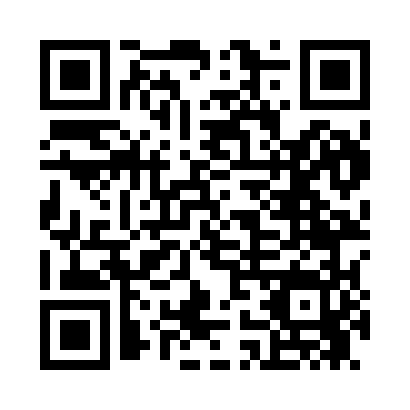 Prayer times for Wiscoy, New York, USAMon 1 Jul 2024 - Wed 31 Jul 2024High Latitude Method: Angle Based RulePrayer Calculation Method: Islamic Society of North AmericaAsar Calculation Method: ShafiPrayer times provided by https://www.salahtimes.comDateDayFajrSunriseDhuhrAsrMaghribIsha1Mon3:545:391:165:208:5310:382Tue3:555:401:175:208:5310:383Wed3:565:401:175:208:5310:374Thu3:575:411:175:208:5310:375Fri3:585:411:175:208:5210:366Sat3:595:421:175:208:5210:357Sun4:005:431:175:208:5210:358Mon4:015:441:185:208:5110:349Tue4:025:441:185:208:5110:3310Wed4:035:451:185:208:5010:3211Thu4:045:461:185:208:5010:3112Fri4:055:471:185:208:4910:3113Sat4:065:471:185:208:4910:3014Sun4:075:481:185:208:4810:2915Mon4:095:491:185:208:4710:2716Tue4:105:501:185:208:4710:2617Wed4:115:511:195:208:4610:2518Thu4:135:521:195:208:4510:2419Fri4:145:521:195:208:4510:2320Sat4:155:531:195:198:4410:2221Sun4:175:541:195:198:4310:2022Mon4:185:551:195:198:4210:1923Tue4:195:561:195:198:4110:1824Wed4:215:571:195:188:4010:1625Thu4:225:581:195:188:3910:1526Fri4:245:591:195:188:3810:1327Sat4:256:001:195:188:3710:1228Sun4:276:011:195:178:3610:1029Mon4:286:021:195:178:3510:0930Tue4:296:031:195:168:3410:0731Wed4:316:041:195:168:3310:06